Развлечения«День Рожденья»в старшей группе №2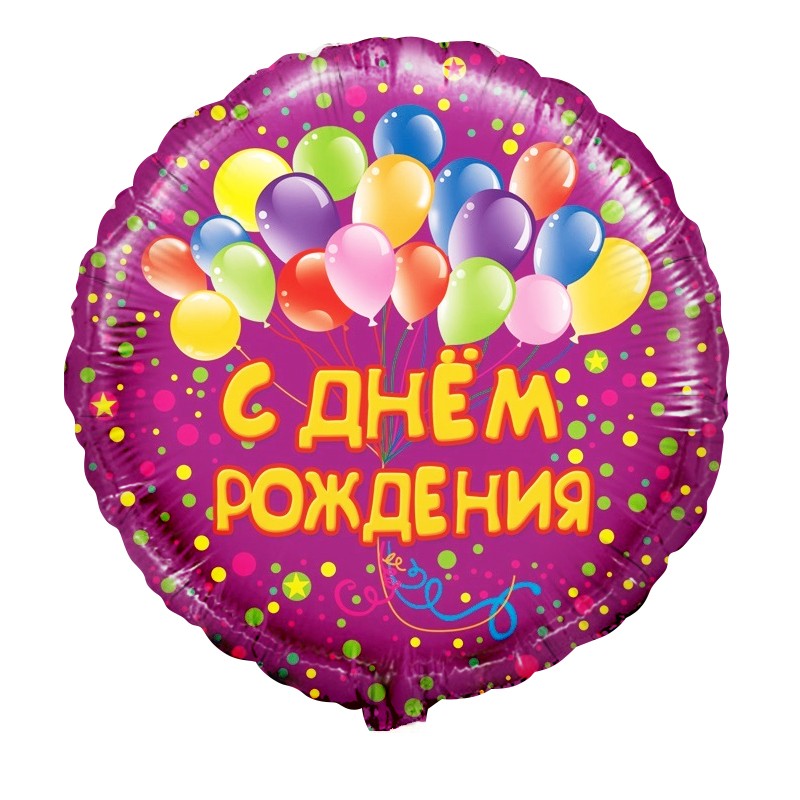 Автор: Михадова Р.М.Провела воспитатель: Михадова Р.М.22.02.2018 годаа. ХакуринохабльДОУ «Насып»2018 год «День Рожденья»Цель: Доставление детям удовольствия и веселого настроения.Задачи:дать представление о том, как вести себя на дне рождения;побуждать детей к активности и инициативности;вызвать положительные эмоции;учить вступать в игре в диалог.Материал и оборудование: шары, подарки детям, короны для имеников.Ход развлечения. ( Дети нарядные, одетые, садятся)Воспитатель: Ну- ка в круг большой вставайте                          Громче, музыка играй!                         Для друзей своих сегодня                         Испечем мы каравай!( Исполняется песня хоровая «Каравай»).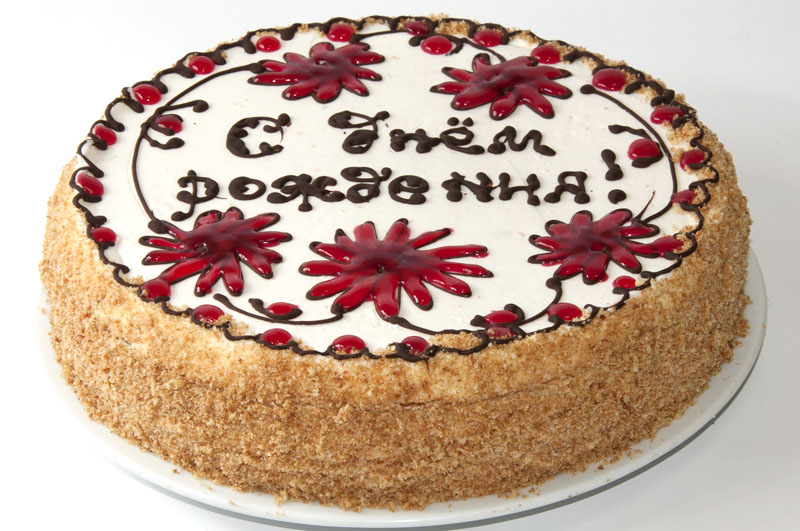 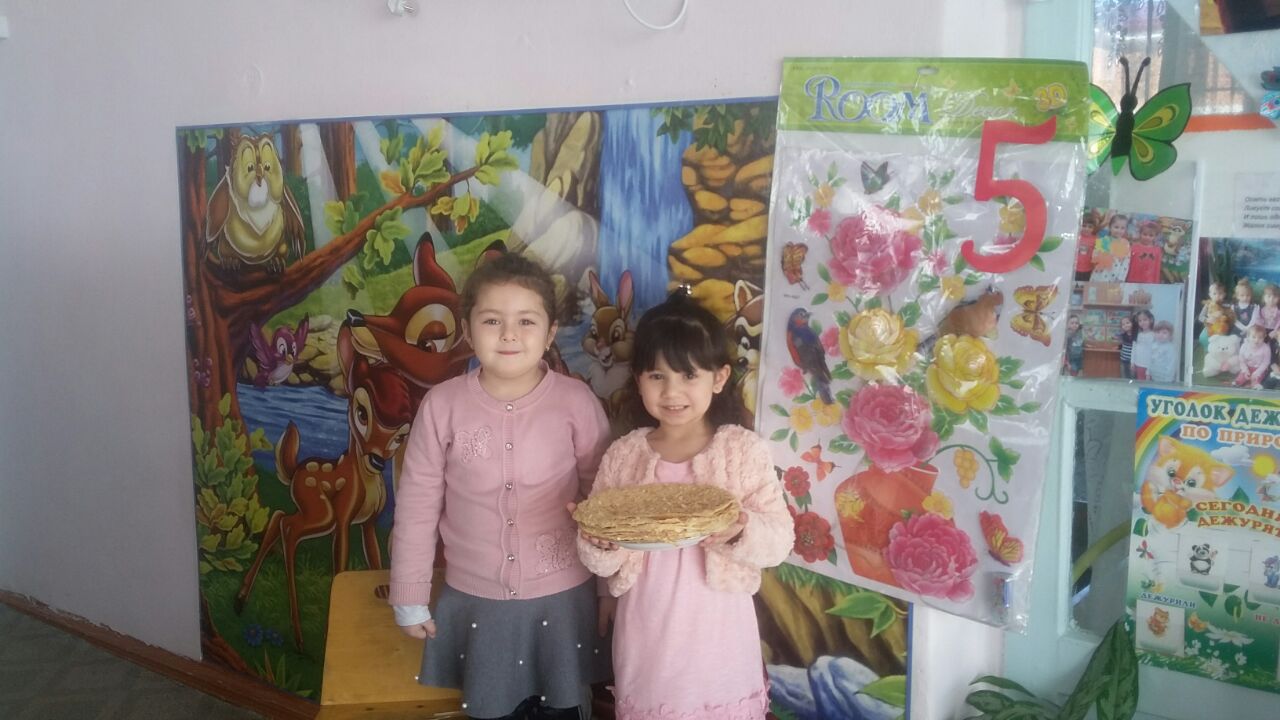 1 куплетКак на Даринкин  день рожденьеИспекли мы каравайВот такой вышиныВот такой низиныВот такой шириныВот такой низиныПрипев:Каравай, КаравайКого хочешь выбирай 2 куплетКак на Анзорин день рожденьеИспекли мы каравайВот такой вышиныВот такой низиныВот такой шириныВот такой низиныПрипев:Воспитатель: Именинники, вниманье!Сообщить вам рада яВас сейчас хотят поздравить Ваши лучшие друзья. 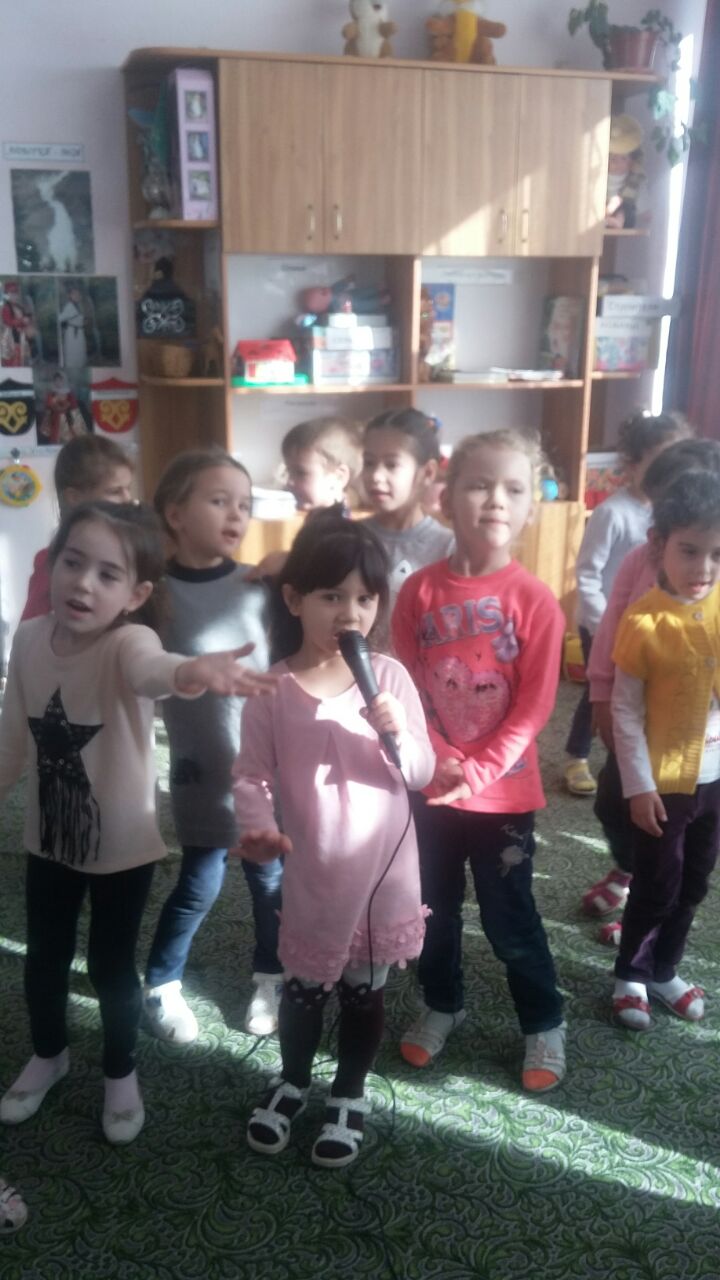 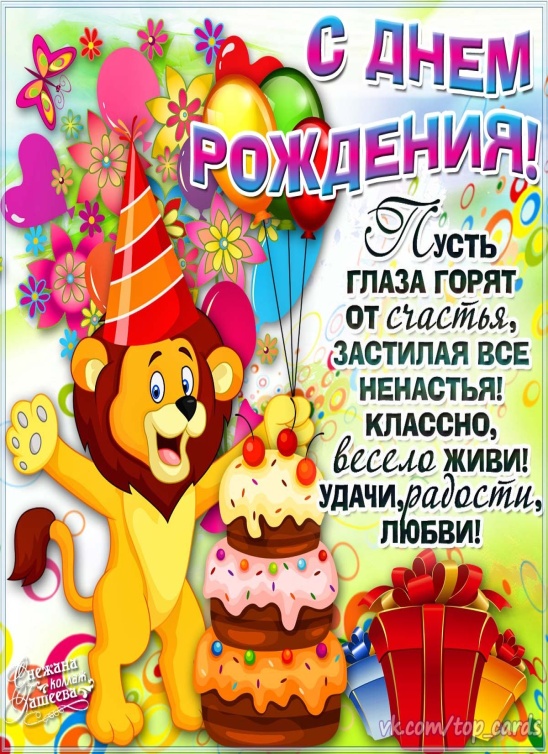 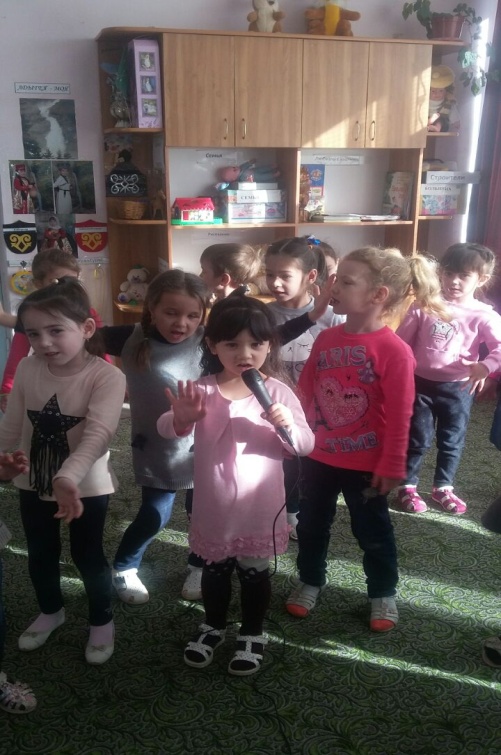 Динара: Всех детей мы поздравляем Заур: И от всей души желаем Не болеть, и не простужатьсяВместе с нами закаляться!Амир: Детей не обижать             Мам и пап не огорчать.Аида: Добрыми детьми расти            Хорошо себя вести.Залина: Вас ребят мы поздравляемИ подарки вам вручаем.Дарина: Всегда у нас весело в группеДа здравствует дружба!Все дети: Ура!( Раздается стук в дверь. Входит почтальон Печкин, в руках держит конверт.)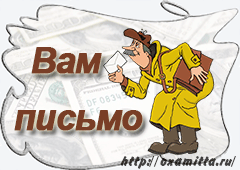 Печкин: Здравствуйте, ребята! Я вроде бы попал правильно по адресу.                 (Смотрит на конверт и читает) Детский сад «Насып», ст.гр. №2                  (Воспитатель хочет взять       конверт, но Печкин не отдает).Печкин: Нет, просто так я же вам не отдамВоспитатель: А, что мы должны сделать?Печкин: Спойте-ка мою любимую песню из мультфильма «Чебурашка».Воспитатель: Ну, что, ребята, уважим Печкина.Дети: Да(Исполняется песня «День рожденья»)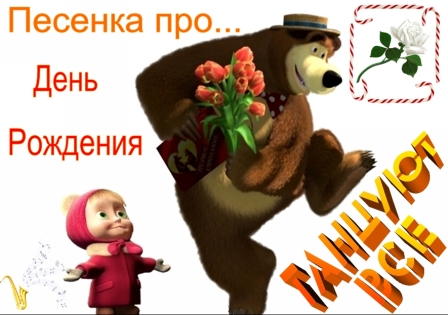 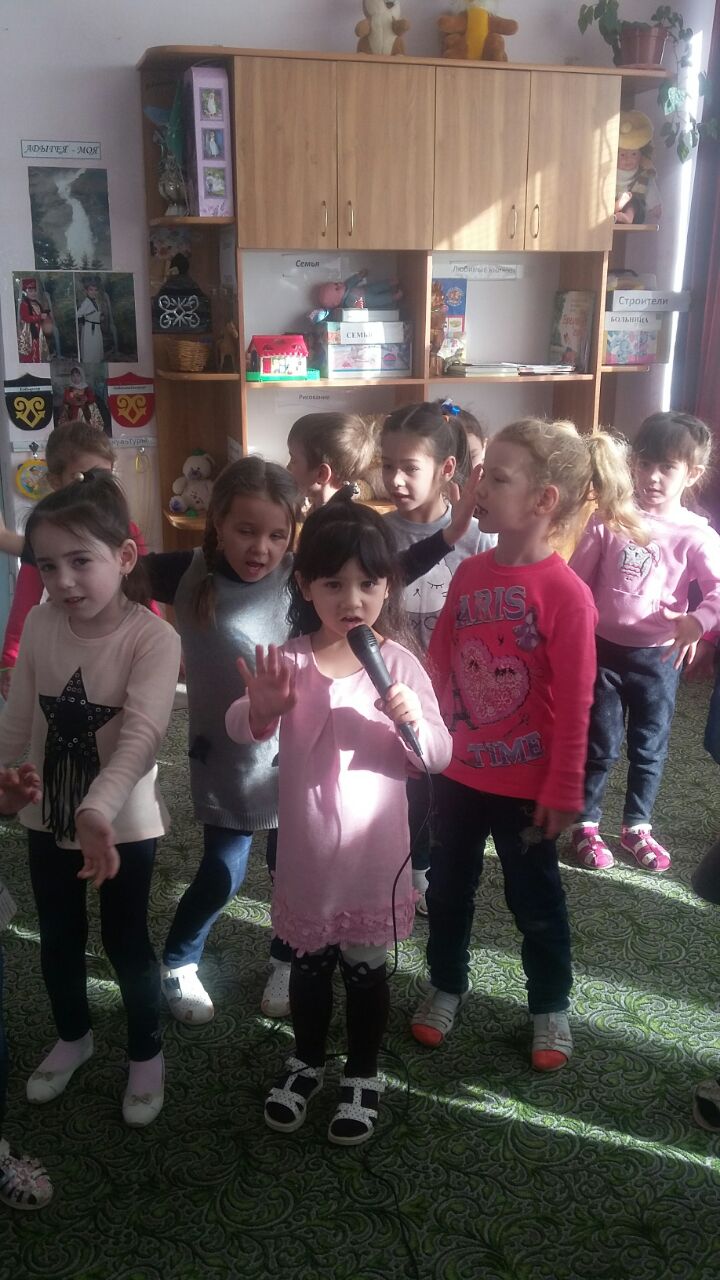 1 куплетПочему и отчего К нам пришло веселье?Ведь уже не Новый год!И не новоселье?И не зря  нам сейчас Весело с друзьямиЧто у нас, Что у насОтгадайте сами.2 куплетПочему и отчего Лампы светят яркоИ кому-то в этот деньДарим мы подаркиИ не зря в этот час Пироги с вареньемА у нас, а у насДаринин день рожденье.Печкин: Ай да молодцы, ребята получайте конверт (отдает)                А мне пора, я еще много писем должен доставить детям сегодня.Воспитатель: Давайте вместе с вами поиграем в интересную игру «Пэ1оч1адз». ( Играют дети вместе с почтальоном  Печкиным).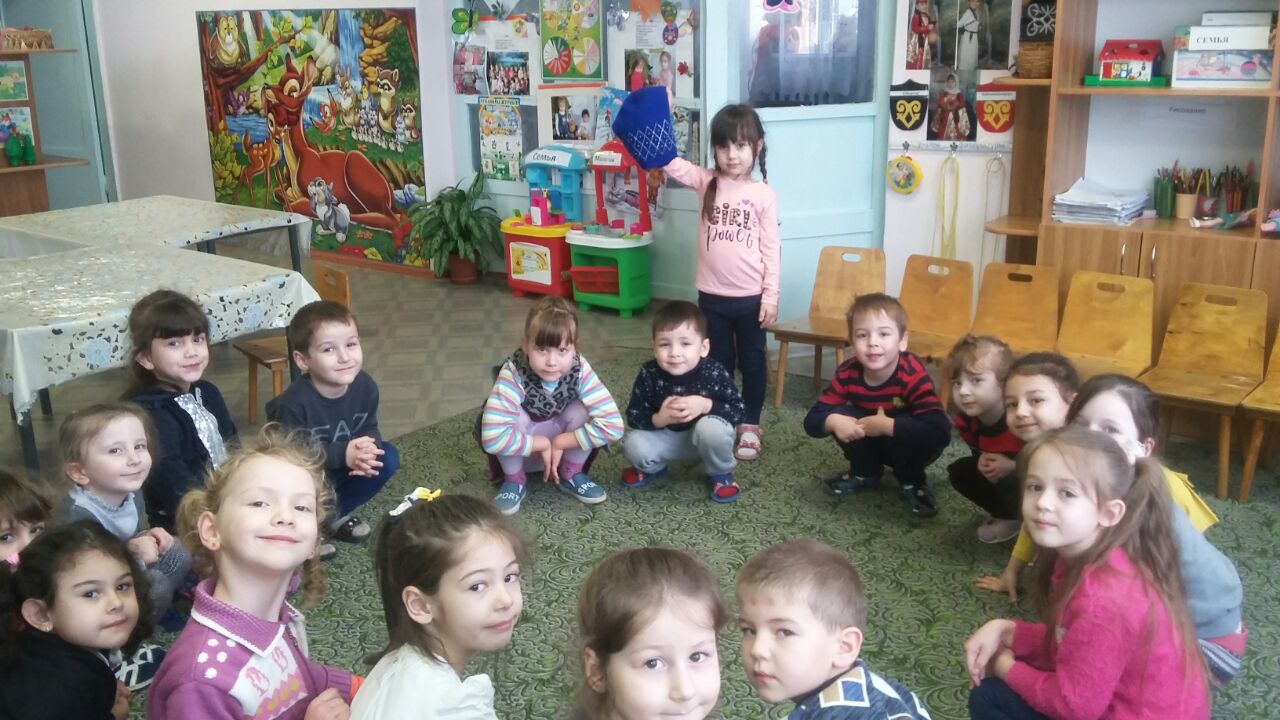 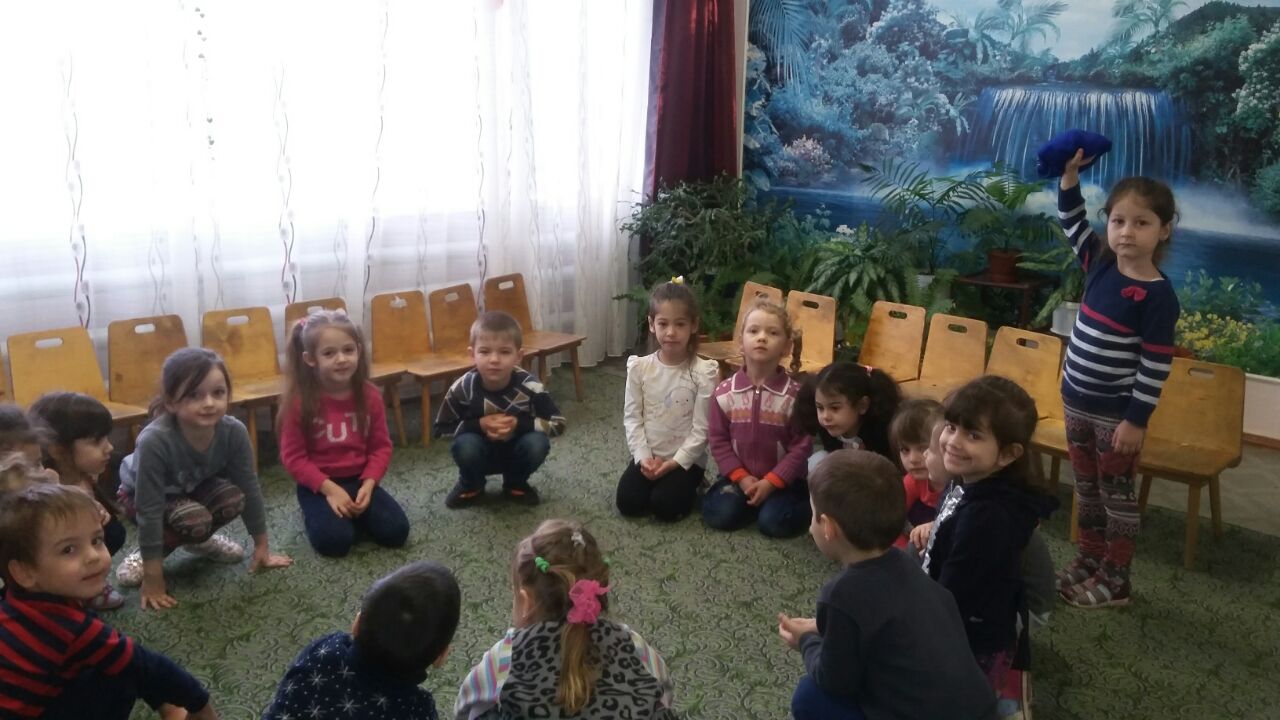 Печкин: До свиданья (уходит).Воспитатель: Все по правилам наш адрес,Номер садика стоитИнтересно, от кого же В нем письмо для нас лежит?(Раскрывают конверт, читает письмо)Воспитатель: К вам на праздник дня рожденьяТак хотелось мне попасть Если загадки вы любите отгадыватьОтгадайте эти загадки.Сидит в темнице красная девица,А коса на улице.                           (Морковь)Ходит по двору хохлушкаС нею желтые цыпляткиИх зовет она: Ке-Ко!Не ходите далеко. Кто это?                                          ( Курица).Во дворе сидит,Дом сторожит,Чужих не пускает,Громко, громко лает. Кто это?                                                 (Собака).Кто его раздеваетТот слёзы проливает.                                    (Лук)Круглое, румяноеС дерево упалоЛюбе в рот попало.                             (Яблоко)Комочек пуха, длинное ухоПрыгает ловко, любит морковку.                                                     (Заяц)Воспитатель: Молодцы!Все загадки отгадали.(Исполняется песня «Пусть бегут неуклюже»)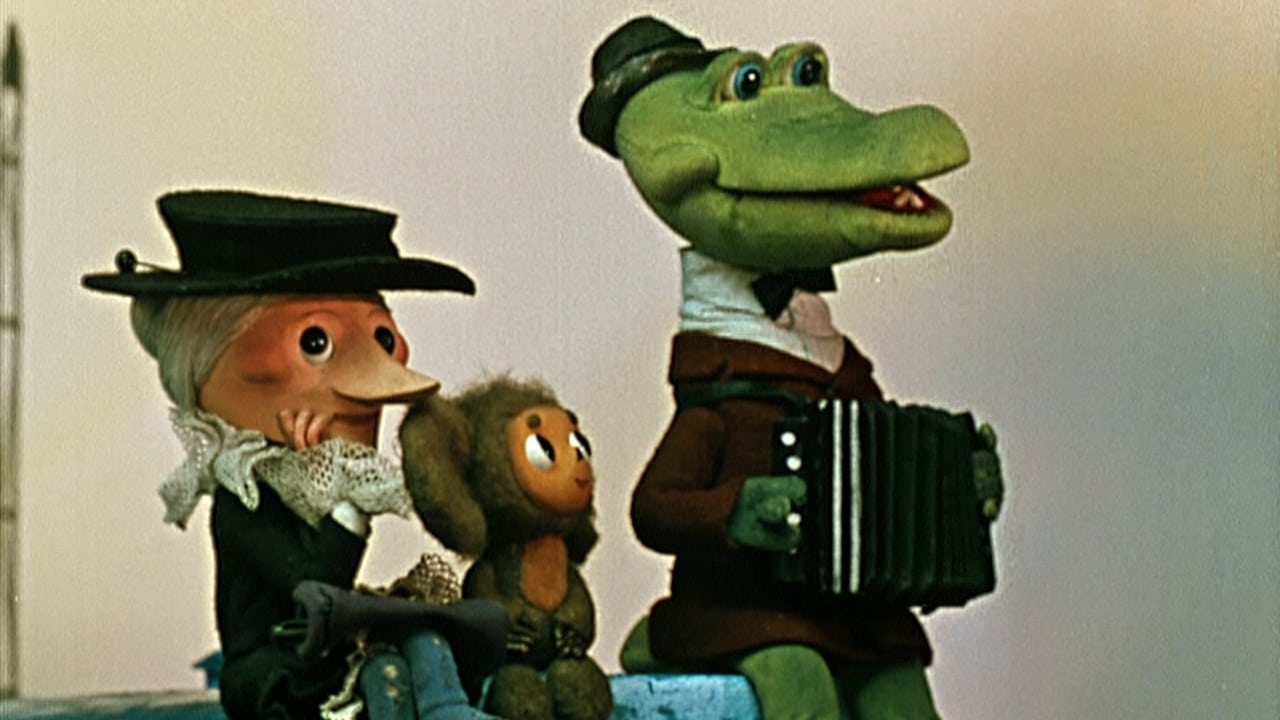 1 куплетПусть бегут неуклюжеПешеходы по лужамА вода по асфальту рекойИ не ясно прохожим В этот день непохожий Почему я веселый такойПрипев:А я играю на гармошкеУ прохожих на видуК сожаленью, день рожденьяТолько раз в году.2 куплетПрилетит вдруг волшебникВ голубом вертолетеИ бесплатно покажет киноС днем рожденья поздравит И на память оставитНам подарок пятьсот эскимо.Припев:(Дети танцуют «Адыгейский танец», «Цыганский танец»)Рефлексия: Ребята, что вам понравилось?Что именно запомнилось? Какие песни пели?Кто к нам приходил?(Ответы детей)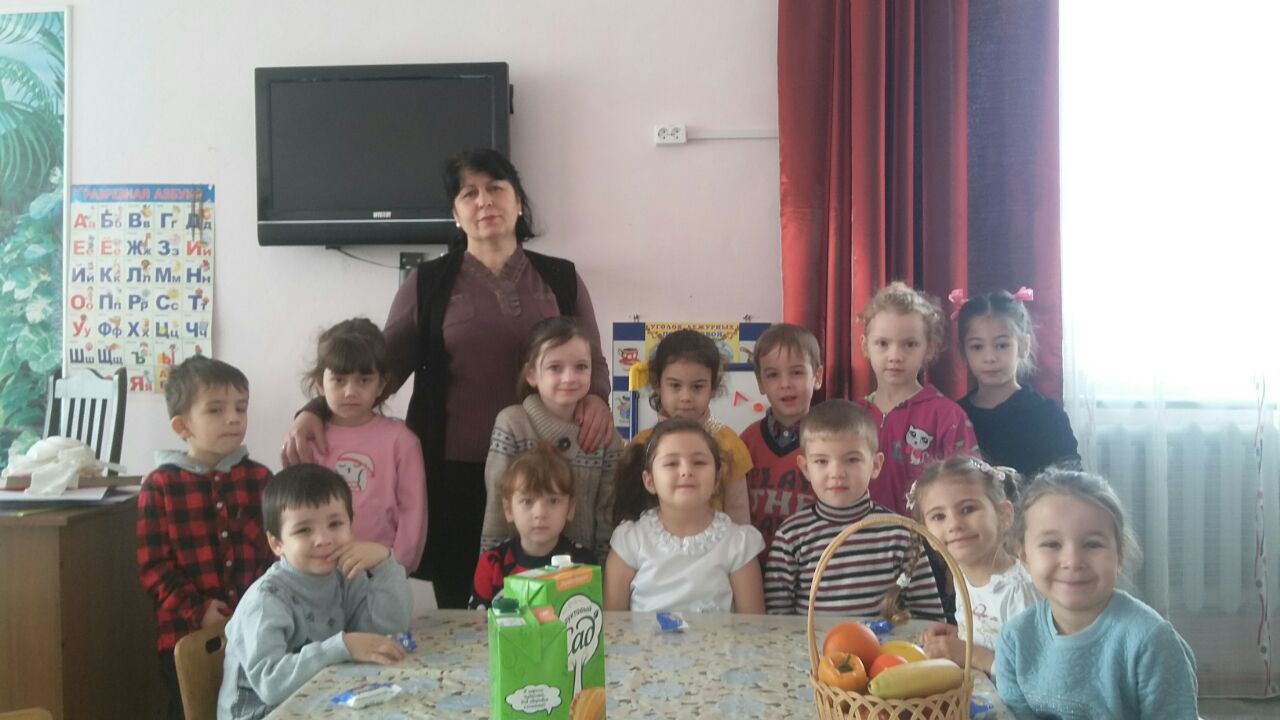 Воспитатель: Песни пели, танцевали и загадки отгадали.( Угощенье пирогами).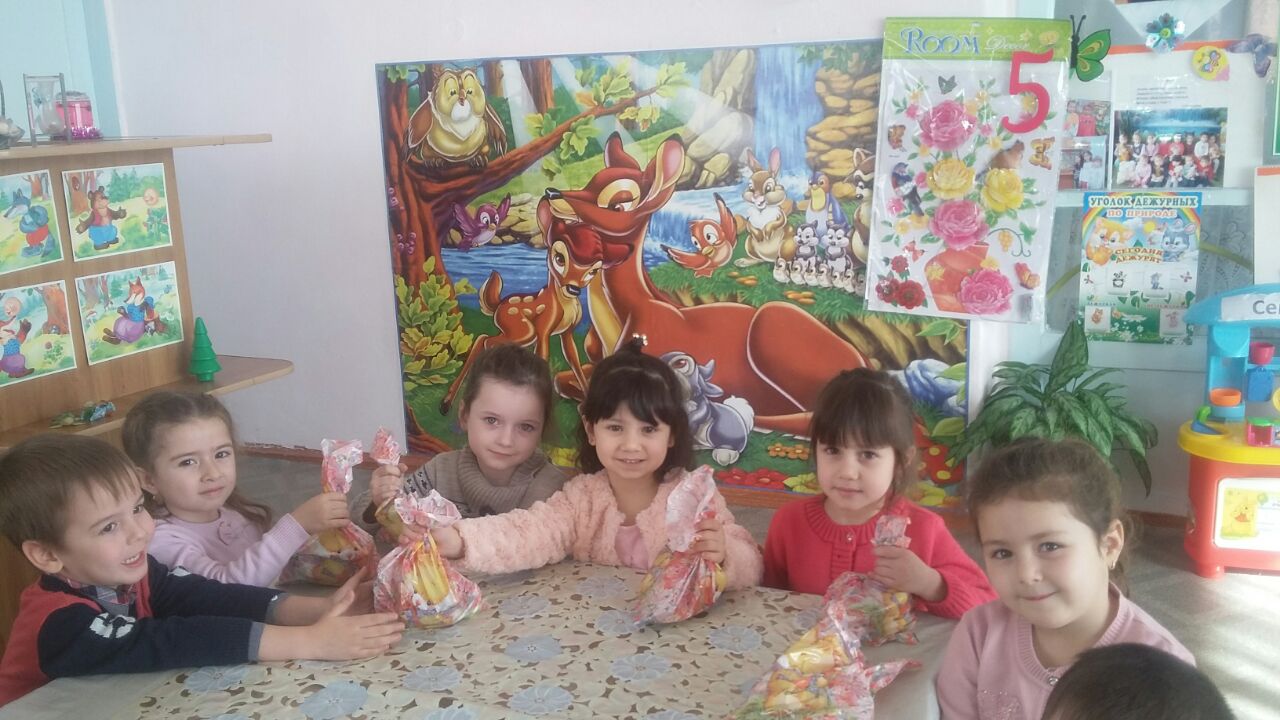 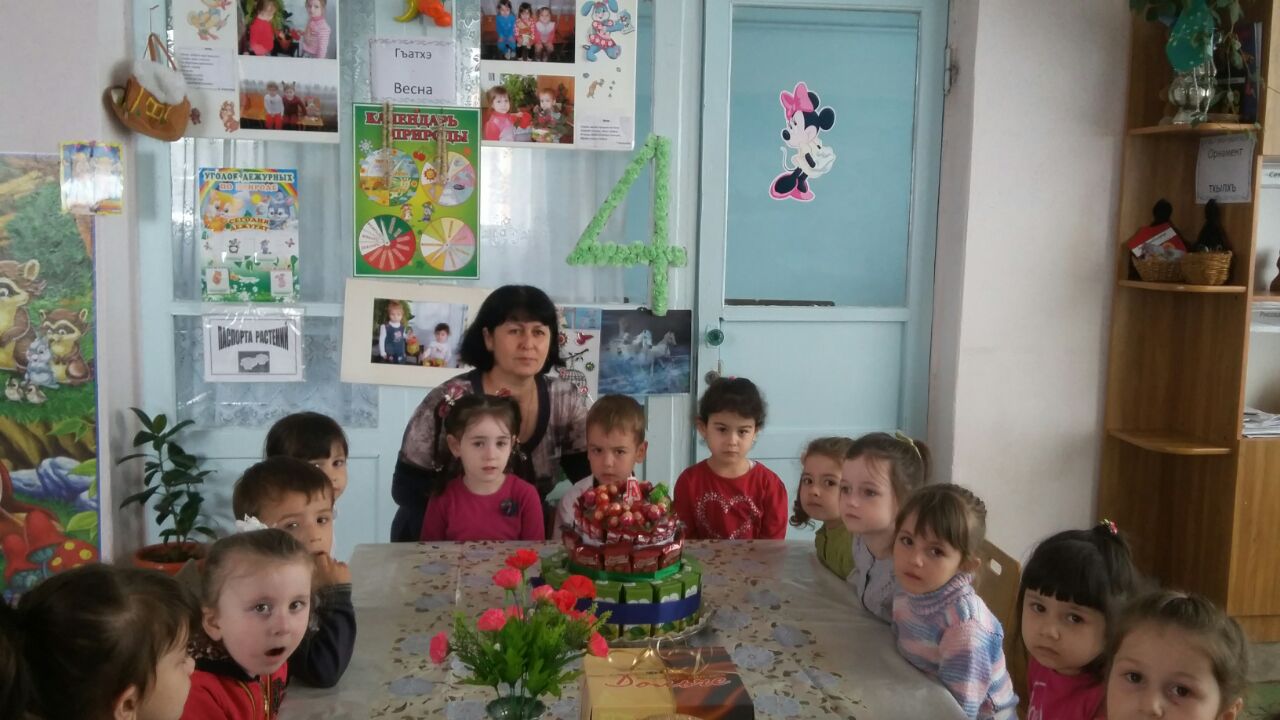 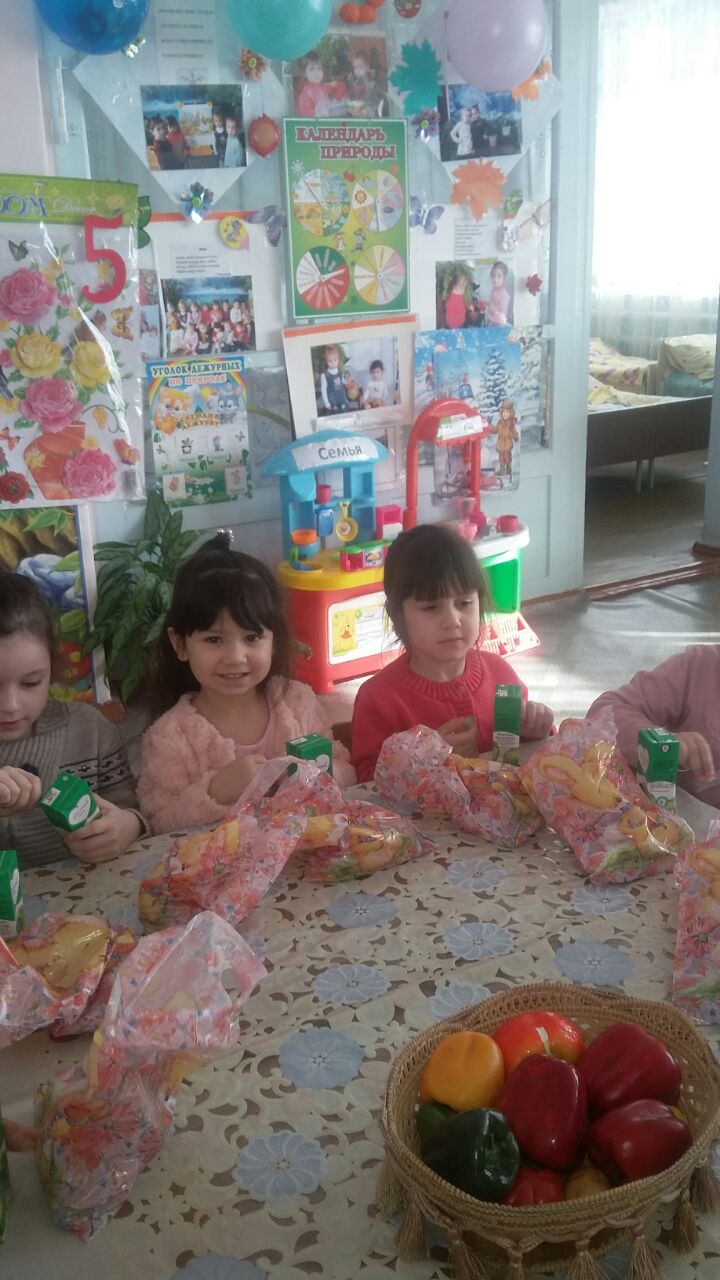 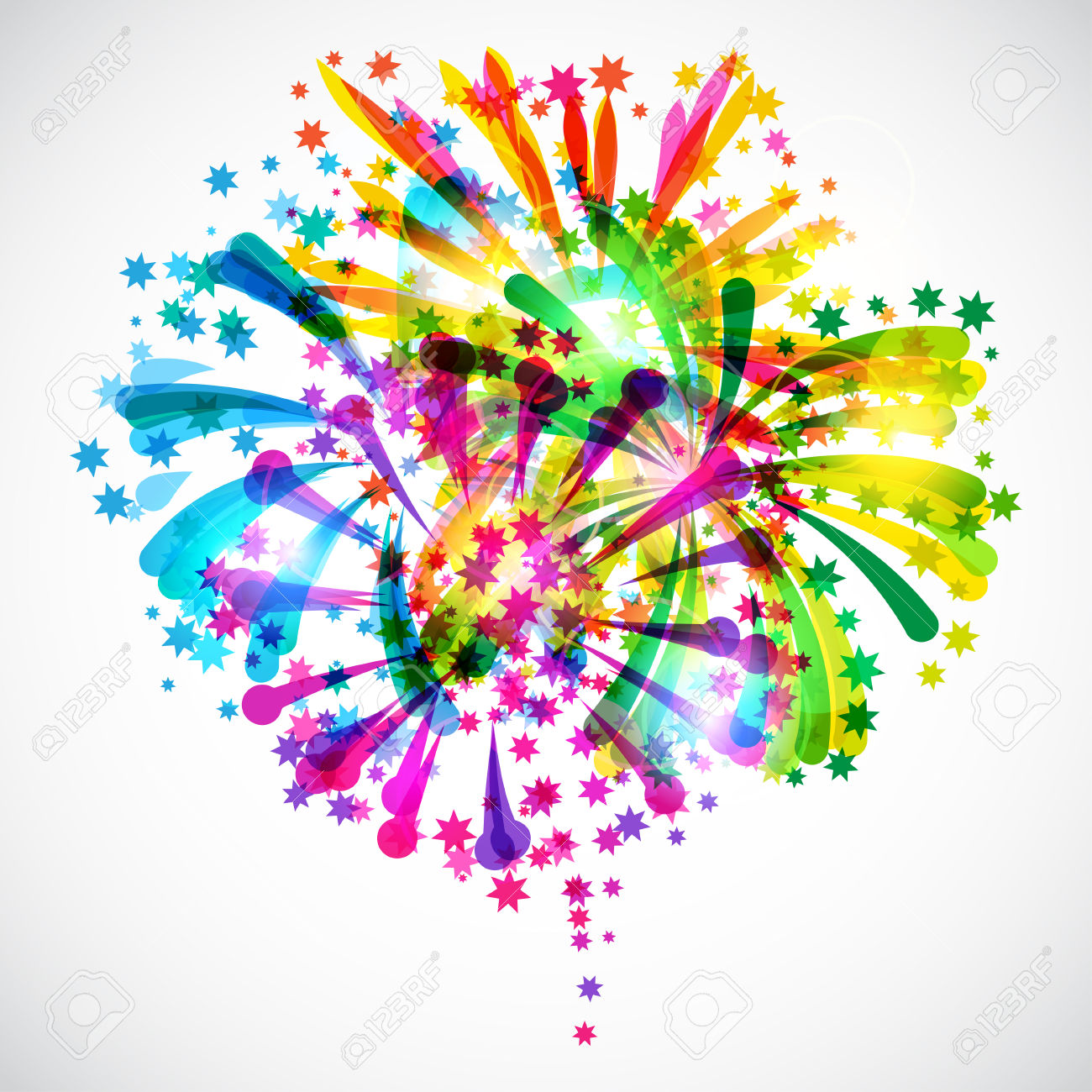 